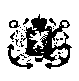 Муниципальное бюджетное дошкольное образовательное учреждение        города Керчи Республики Крым «Детский сад №63 «Теремок» 298310, г. Керчь, ул. Орджоникидзе, 42 тел. (06561)33509; E-mail: sadik_teremok-kerch@crimeaedu.ru                                                                           Утверждено:    И. О.заведующего МБДОУ №63______/Е. С. Дятко /                                                                                                  Приказ № 94 от 26.08.2022г.ПЛАНДЕЯТЕЛЬНОСТИ КОНСУЛЬТАЦИОННОГО ЦЕНТРАНА 2022 -2023 УЧЕБНЫЙ ГОДСрокипроведенияПроводимыемероприятияФорма работыОтветственныйВ течение года1.Работа по созданию клиентской базы2.Адаптация вновь принятых воспитанников младшей группы. Индивидуальные консультации для родителей.Систематизация И. О. Заведующего ДОУСентябрь2. Утверждение годового планаработы консультационного центра на 2022 - 2023 учебный год, график работы специалистовПедагогическийСовет Старший воспитательДятко Е. С.Октябрь1.«Здесь Вас ждут, вас рады видеть»1.1.Особенности развития ребенка дошкольника.Знакомство с планом работы консультационного центра, специалистами ДОУ.Круглый столДень открытых дверейСтарший воспитатель Е. С. ДяткоВоспитатели группОктябрь2. 1.«Как здорово, что все мы здесь сегодня собрались!»Круглый столДень открытых дверейСтарший воспитатель Е. С. ДяткоВоспитатели группНоябрьКонсультации:Я – малыш! Это серьёзно!Воспитание культурно – гигиенических навыков у детей младшего возраста до 3 –х летКонсультации специалистовСтарший воспитатель Е. С. ДяткоВоспитатели Н. Н. ЧичероваН. А. ОсадчаяСт. медсестра Т. Н. СимонэНоябрь2.Профилактика и коррекция агрессивного поведения у детей дошкольного возрастаКонсультации специалистовСтарший воспитатель Е. С. ДяткоВоспитатели Н. Н. ЧичероваН. А. ОсадчаяСт. медсестра Т. Н. СимонэНоябрь3. Профилактические прививки. Предрассудки и гарантия иммунитета Консультации специалистовСтарший воспитатель Е. С. ДяткоВоспитатели Н. Н. ЧичероваН. А. ОсадчаяСт. медсестра Т. Н. СимонэДекабрь1.Музыкальная игра в жизни ребенка2.Музыкальные праздники в семье.Консультации, памятки, рекомендацииМузыкальный руководитель Белолицкая Л. В.Декабрь3. 1.«За здоровьем всей семьей» Здоровый образ жизни. Папа, мама, я – спортивная семьяКонсультации, памятки, рекомендацииСтарший воспитатель Е. С. ДяткоВоспитатели Н. Н. ЧичероваН. А. ОсадчаяСт. медсестра   Т. Н. СимонэЯнварь1.Информационная безопасность детей дошкольного возрастаСеминар - практикумСтаршая медицинская сестра Симонэ Т. Н.ЯнварьИ  2. Домашние развивающие игрыКонсультация   Старший        воспитатель Е. С. ДяткоВоспитатели Н. Н. ЧичероваН. А. ОсадчаяФевраль1.Патриотическое воспитание в семьеКонсультацияСтарший воспитатель Е. С. ДяткоВоспитатели Н. Н. ЧичероваН. А. ОсадчаяФевраль2.Рисование дома в нетрадиционной техникеМастер -классВоспитателиН. Н. Чичерова      Н.А. ОсадчаяМарт«  1.«Университет для родителей» «Навстречу драг другу» Беседа с родителями о необходимости совместного с ребенком досугаОбучающие программы для родителейСтарший воспитательДятко Е. С.Март2.И  2.Профилактика заболеваний гриппом и ОРВИ в весенний периодКонсультацияСт. медсестра Т. Н. СимонэАпрель1.На пороге школы. Готовность и мотивация к обучению детей в школе.2. «Я сам! Особенности протекания у детей кризиса 3-лет»Круглый столКонсультацияСтарший воспитательДятко Е. С., воспитатели подготовительной группыПедагоги МБОУ №11Воспитатель Н. Н. ЧичероваМай1.Подготовка и распространение методических материалов «Как подготовить ребенка к детскому саду»Круглый столСтарший воспитательДятко Е. С.Воспитатели группМайИ  2.Подведение итогов работы консультационного центраАналитическаясправкаСтарший воспитательДятко Е. С.